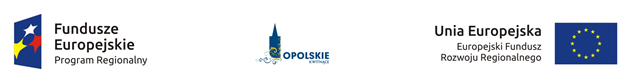 Tabela 1. Lista ocenionych projektów złożonych w trybie konkursowym w ramach naboru do działania 4.1 Mała retencja RPO WO 2014-2020Źródło: Opracowanie własne IZ RPO WO 2014-2020 wg stanu na 18/12/2017Lp.Nr wnioskuTytuł projektuNazwa wnioskodawcyKwota wnioskowanego dofinansowania[PLN]Koszt całkowity projektu[PLN]Wynik oceny[%]Status projektu1RPOP.04.01.00-16-0001/17Przebudowa Polderu ŻelaznaWojewództwo Opolskie79 394 147,60111 446 024,1687.04Wybrany do dofinansowania